Worksheet 7-2: Stakeholder analysis for health reform implementation Use this table format to summarize and track: key stakeholders; any challenges you anticipate each will face (or create) during implementation; and the political management strategies you could to use to address the challenges. (You will definitely need to add more rows in each category.)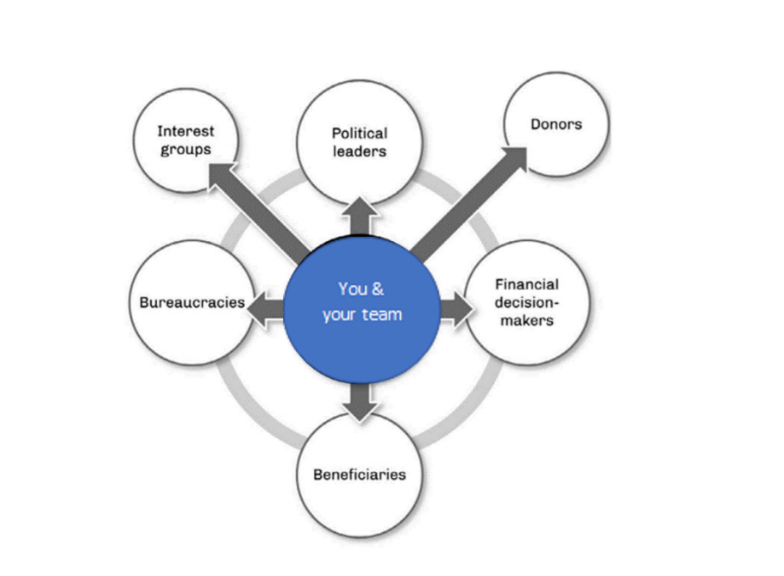 You may want to consider: have you defined appropriate strategies for managing in all six “directions” shown in the figure at right? StakeholdersAnticipated political challenges during the implementationPolitical strategies to mitigate implementation risksBeneficiariesBeneficiariesBeneficiariesBureaucraciesBureaucraciesBureaucraciesInterest GroupsInterest GroupsInterest GroupsPolitical leadersPolitical leadersPolitical leadersFinancial decision makersFinancial decision makersFinancial decision makersDonorsDonorsDonors